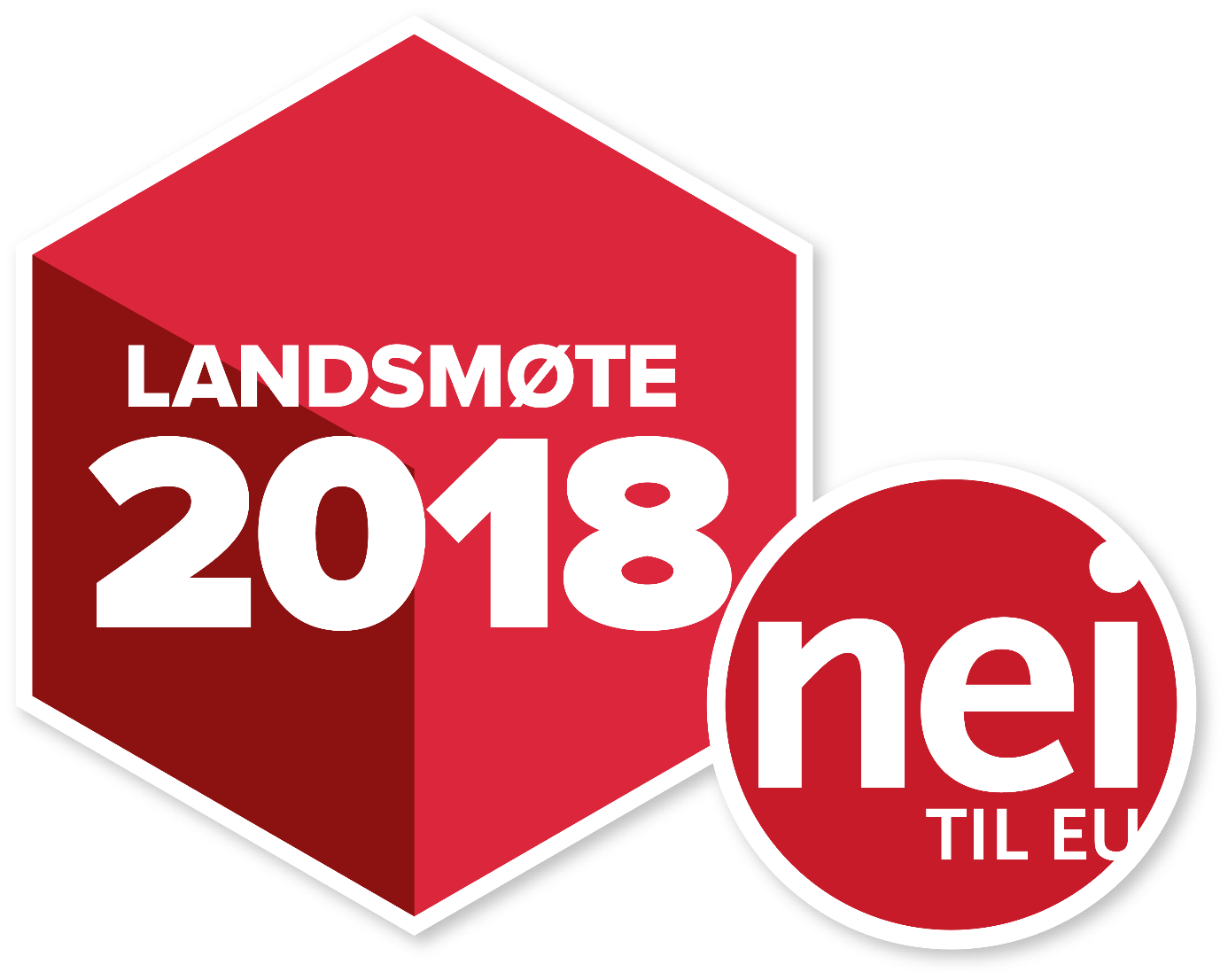 Innkomne forslagForslag fra Aust-Agder Nei til EUÅ fremme konkrete saker for landsmøtet er en vedtektsfestet rettighet jmfr §6: «forslag som ønskes behandlet må være styret i hende senest 4 uker før landsmøtet.»Innen fristen 12. oktober hadde Aust-Agder Nei til EU fremmet følgende forslag:«Landsmøtet 2018 vedtar følgjande om korleis Nei til EU skal tilpasse fylkeslagstrukturen til den nye fylkes-strukturen som vil bli gjeldande frå 1.1.2020. Dei nye samanslåtte fylka vil kunne bli altfor store til at Nei til EU kan tilpasse organisasjonen vår til desse. Landsmøtet vedtar derfor følgjande:Fylkeslags-strukturen i Nei til EU blir oppretthalde fram til årsmøta i 2020 slik han er/var før fylkes-samanslåingane. Dette unntatt der berørte fylkeslag sjøl ønskar/foreslår å slå seg saman før den tid.Følgjande endringar i vedtektene blir vedtatt med verknad frå årsmøta i 2020:«Fylkeslag» endrast til «distriktslag» gjennomgåande i vedtektene.«Fylkesstyre» endrast tilsvarande gjennomgåande til «distriktsstyre».Det blir tatt inn eit punkt i vedtektene som seier at det er rådet/landsstyret som vedtar/godkjenner endringar i distriktslag-strukturen, etter forslag frå berørte distriktslag.Distriktslaget vedtar sjølv kva geografisk namndistriktslaget skal ha, men det må godkjennast av rådet/landsstyret.Tilsvarande endringar blir vedtatt i normalvedtekter for fylkeslag og lokallag.»Styrets innstilling:Forslaget avvises.Styret viser til sin innstilling på endringsforslag 16 i behandling av vedtekter. Forslag nummer 16 går ut på at Rådet er den som skal behandle og eventuelt godkjenne sammenslåing av fylkeslag. Styret har innstilt på at endringsforslaget vedtas. 